Описание проекта Приложения:картотека консультаций для родителей по темекартотека для детей (по тематике: беседы, потешки и т.д.)разработанные дидактические игры (описание: цель, задачи, ход игры, фото)фото -материалы (не более 10)Анкета для родителей по темеУважаемый родитель!Культурно-гигиенические навыки – важная составная часть культуры поведения. Необходимость опрятности, содержание в чистоте лица, тела, прически, одежды, обуви, продиктована не только требованиями гигиены, но и нормами человеческих отношений. Дети должны понимать, что в соблюдении этих правил проявляется уважение к окружающим, что любому человеку неприятно касаться грязной руки или смотреть на неопрятную одежду. Неряшливый человек, не умеющий следить за собой, своей внешностью, поступками, как правило, небрежен в работе.Воспитание  культурно-гигиенических навыков имеет значение не только для успешности социализации детей, но и для их здоровья.Просим вас принять участие в опросе на тему:«Формирование навыков самообслуживания у детей в семье»Заранее благодарим Вас за сотрудничество!А Н К Е Т А1. Считаете ли, Вы себя компетентным в вопросах культурно-гигиенического воспитания?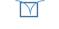 - да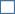 - нет2. Как Вы считаете, Ваш ребенок обладает навыками аккуратной еды? - да- нет3. Считаете ли Вы, что ребенок должен обладать навыками самообслуживания в возрасте 2-3 лет? - да- нет4. Какие приемы Вы используете при формировании навыков самообслуживания дома? (подчеркните правильный ответ) - разъяснение- напоминание- показ- использование художественного слова (потешки, стихотворения и т. д)- другие 5. Во время самостоятельного выполнения действия ребенком, ВЫ:- делаете за него- поправляйте его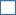 - спокойно говорите о том, что необходимо сделать именно сейчас- ругаете- поощряете- торопите6. Ваш ребенок умеет правильно пользоваться чайной и столовой ложкой, салфеткой? - да- нет7. Крошит ли Ваш ребёнок хлеб, когда кушает? - да- нет8. Он пережевывает пищу с закрытым ртом, не разговаривает с полным ртом?- да- нет9. Ваш ребёнок говорит после еды «спасибо»? - да- нет10. Ваш ребёнок умеет мыть руки и лицо? - да- нет11. Ваш ребёнок умеет пользоваться полотенцем? - да- нет12. Умеет ли Ваш ребёнок пользоваться расчёской? - да- нет13. Умеет ли Ваш ребёнок расстёгивать и застёгивать пуговицы? - да- нет14. Умеет ли Ваш ребёнок раздеваться? - да- нет15. Умеет ли Ваш ребёнок аккуратно повесить свою одежду? - да- нет16. Как Вы думаете, при формировании навыков самообслуживания у детей развивается самостоятельность, трудолюбие, аккуратность, бережное отношение к вещам, культура поведения. - да- нет17. Хотели бы Вы сотрудничать со специалистами ДОУ в работе по формированию у вашего ребенка навыков самообслуживания? - да- нетСпасибо за сотрудничество!Культурно-гигиенические навыки очень важная часть культуры поведения, которая является одним из важных факторов развития и формирование здоровой  личности.Приобщение детей к основам здорового образа жизни проходит через приобретение детьми   культурно – гигиенических навыков: ухода за своим телом, культуры еды, бережного отношения к личным вещам и другим предметам, поддержания порядка в окружающей обстановке. Воспитание у детей навыков личной и общественной гигиены играет важнейшую роль в охране их здоровья, способствует правильному поведению в быту, в общественных местах. В конечном счете, от знания и выполнения детьми необходимых гигиенических правил и норм поведения зависит не только их здоровье, но и здоровье других детей и взрослых. В процессе повседневной работы с детьми необходимо стремиться к тому, чтобы выполнение правил личной гигиены стало для них естественным, а гигиенические навыки с возрастом постоянно совершенствовались.Период раннего дошкольного детства наиболее благоприятный для формирования культурно-гигиенических навыков. Затем на их основе строится развитие других функций и качеств.Для того, чтобы воспитание культурно-гигиенических навыков осуществлялось успешно в дошкольном образовательном учреждении необходимо организовать обстановку так, чтобы она не препятствовала этому процессу.   Для освоения культурно-гигиенических навыков, привычек и систематизации представлений ребенка о здоровье и здоровом образе жизни, учитывая индивидуальные и возрастные особенности, разработали и реализовали познавательно-игровой проект.План мероприятий по реализации проекта:Организационно-подготовительный этап1)наблюдение за детьми2)организация предметно-развивающей среды3)подборка литературы, игр, иллюстраций.Основной этапОбразовательные области – виды деятельности.Социально-коммуникативное развитиеИгровые ситуации «Покормим мишку», «Помоем кукле Кати ручки», «Раздень с прогулки куклу Дашу», «Моем руки и лицо чисто на чисто». Дидактические игры «Одень мишку на прогулку», «Лото», «Поможем куклам накрыть на стол», «Моем руки».Познавательное развитиеАлгоритмы «Моем ручки», «Одеваемся – раздеваемся». Дидактические упражнения «Одевание – раздевание», «Моем руки и лицо».Художественно – эстетическое развитиеРисование “Пальчики”.Речевое развитиеРассматривание и обсуждение картин «Дети обедают», «Мама купает ребенка», «Дети одеваются на прогулку». Беседа «Почему важно мыть руки с мылом». Чтение А.Барто «Девочка чумазая», К.Чуковский «Мойдодыр», В. Маяковский « Что такое хорошо и что такое плохо» потешки «Водичка – водичка», «Ладушки – ладушки», «А у нас есть ложки», «Корабли в тарелке», « Мы сидим», «Застегнем застежки», « Собираемся гулять» . Проблемная ситуация «Покажи как ручки мыть».Работа с родителямиОбщая информация: анкета для родителей; картотека консультаций для родителей по теме, беседа. Завершающий этап1.Размещение в родительском уголке папки-передвижки с иллюстрациями.2.Памятки для родителей по темам: «Памятка о гигиене детей», «Простые правила здорового образа жизни».3.Изготовление книжки – малышки.4.Картотека потешек и пословиц.5.Наглядный материал по культурно-гигиеническим навыкам.6. Беседы 7.Дидактические игры.Достигнутый результатДетиРассказывают короткие потешки и отрывки из художественных произведений об умывании, одевание, приеме пищи.Пользуются предметами личной гигиены – носовым платком, салфеткой, полотенцем, расческой, горшком.Узнают процессы умывания, одевания, приема пищи на картинках, правильно называют эти процессы.Аккуратно ведут себя за столом во время еды.Правильно держат ложку.При небольшой помощи взрослого надевают и снимают одежду, обувают и снимают обувь.Рассматривают в зеркале свое чистое лицо, опрятную одежду, красивую прическу.Играют в сюжетно ролевые игры.РодителиПовышение знаний для обеспечения успешного развития детей.Укрепление связей между детским садом и семьей.ФИО автора, ОУ ФИО автора, ОУ Яценко Евгения АлександровнаЯценко Евгения АлександровнаЯценко Евгения АлександровнаЯценко Евгения АлександровнаНазвание проектаНазвание проектаПословицы и поговорки как фольклорные ценности в воспитании КГНПословицы и поговорки как фольклорные ценности в воспитании КГНПословицы и поговорки как фольклорные ценности в воспитании КГНПословицы и поговорки как фольклорные ценности в воспитании КГНТип проектаТип проектаИгровой, творческийИгровой, творческийИгровой, творческийИгровой, творческийОбоснование актуальности проблемы, решаемой за счет проекта  Обоснование актуальности проблемы, решаемой за счет проекта  Воспитание культурно-гигиенических навыков, является одним из важных направлений работы с детьми раннего возраста и способствует развитию самостоятельности. Освоение культурно-гигиенических навыков детьми дошкольного возраста снижает зависимость от окружающих и способствует уверенности в собственных силах.Воспитание культурно-гигиенических навыков, является одним из важных направлений работы с детьми раннего возраста и способствует развитию самостоятельности. Освоение культурно-гигиенических навыков детьми дошкольного возраста снижает зависимость от окружающих и способствует уверенности в собственных силах.Воспитание культурно-гигиенических навыков, является одним из важных направлений работы с детьми раннего возраста и способствует развитию самостоятельности. Освоение культурно-гигиенических навыков детьми дошкольного возраста снижает зависимость от окружающих и способствует уверенности в собственных силах.Воспитание культурно-гигиенических навыков, является одним из важных направлений работы с детьми раннего возраста и способствует развитию самостоятельности. Освоение культурно-гигиенических навыков детьми дошкольного возраста снижает зависимость от окружающих и способствует уверенности в собственных силах.Цель проекта Цель проекта Формировать культурно-гигиенические навыки и навыки самообслуживания у детей второй группы раннего возраста.Формировать культурно-гигиенические навыки и навыки самообслуживания у детей второй группы раннего возраста.Формировать культурно-гигиенические навыки и навыки самообслуживания у детей второй группы раннего возраста.Формировать культурно-гигиенические навыки и навыки самообслуживания у детей второй группы раннего возраста.Продукт проектаПродукт проекта1.Размещение в родительском уголке папки-передвижки с иллюстрациями.2.Памятки для родителей по темам: «Памятка о гигиене детей», «Простые правила здорового образа жизни».3.Изготовление книжки – малышки.4.Картотека потешек и пословиц.5.Наглядный материал по культурно-гигиеническим навыкам.6. Беседы 7.Дидактические игры.1.Размещение в родительском уголке папки-передвижки с иллюстрациями.2.Памятки для родителей по темам: «Памятка о гигиене детей», «Простые правила здорового образа жизни».3.Изготовление книжки – малышки.4.Картотека потешек и пословиц.5.Наглядный материал по культурно-гигиеническим навыкам.6. Беседы 7.Дидактические игры.1.Размещение в родительском уголке папки-передвижки с иллюстрациями.2.Памятки для родителей по темам: «Памятка о гигиене детей», «Простые правила здорового образа жизни».3.Изготовление книжки – малышки.4.Картотека потешек и пословиц.5.Наглядный материал по культурно-гигиеническим навыкам.6. Беседы 7.Дидактические игры.1.Размещение в родительском уголке папки-передвижки с иллюстрациями.2.Памятки для родителей по темам: «Памятка о гигиене детей», «Простые правила здорового образа жизни».3.Изготовление книжки – малышки.4.Картотека потешек и пословиц.5.Наглядный материал по культурно-гигиеническим навыкам.6. Беседы 7.Дидактические игры.ЗадачиЗадачи1.Образовательные: обучить детей простейшим навыка самообслуживания.1.Образовательные: обучить детей простейшим навыка самообслуживания.1.Образовательные: обучить детей простейшим навыка самообслуживания.1.Образовательные: обучить детей простейшим навыка самообслуживания.ЗадачиЗадачи2.Развивающие: формировать представление о правилах личной гигиены, развитие у детей игровых умений (отражать в игре процессы здорового образа жизни: умывания и т.д. подбирая предметы необходимые в игре для сюжета), формировать простейшие навыки здорового образа жизни. Развивать умения читать наизусть потешки и небольшие авторские стихотворения, развивать речь, память, внимание. Познакомить детей с литературными произведениями -  К.Чуковский “Мойдодыр, А.Барто “Девочка чумазая”, фольклорными произведениями про умывание, причесыванию, подготовку к обеду, обед.2.Развивающие: формировать представление о правилах личной гигиены, развитие у детей игровых умений (отражать в игре процессы здорового образа жизни: умывания и т.д. подбирая предметы необходимые в игре для сюжета), формировать простейшие навыки здорового образа жизни. Развивать умения читать наизусть потешки и небольшие авторские стихотворения, развивать речь, память, внимание. Познакомить детей с литературными произведениями -  К.Чуковский “Мойдодыр, А.Барто “Девочка чумазая”, фольклорными произведениями про умывание, причесыванию, подготовку к обеду, обед.2.Развивающие: формировать представление о правилах личной гигиены, развитие у детей игровых умений (отражать в игре процессы здорового образа жизни: умывания и т.д. подбирая предметы необходимые в игре для сюжета), формировать простейшие навыки здорового образа жизни. Развивать умения читать наизусть потешки и небольшие авторские стихотворения, развивать речь, память, внимание. Познакомить детей с литературными произведениями -  К.Чуковский “Мойдодыр, А.Барто “Девочка чумазая”, фольклорными произведениями про умывание, причесыванию, подготовку к обеду, обед.2.Развивающие: формировать представление о правилах личной гигиены, развитие у детей игровых умений (отражать в игре процессы здорового образа жизни: умывания и т.д. подбирая предметы необходимые в игре для сюжета), формировать простейшие навыки здорового образа жизни. Развивать умения читать наизусть потешки и небольшие авторские стихотворения, развивать речь, память, внимание. Познакомить детей с литературными произведениями -  К.Чуковский “Мойдодыр, А.Барто “Девочка чумазая”, фольклорными произведениями про умывание, причесыванию, подготовку к обеду, обед.ЗадачиЗадачи3.Воспитательные: воспитывать у детей желание выглядеть чистыми, аккуратными, опрятными.3.Воспитательные: воспитывать у детей желание выглядеть чистыми, аккуратными, опрятными.3.Воспитательные: воспитывать у детей желание выглядеть чистыми, аккуратными, опрятными.3.Воспитательные: воспитывать у детей желание выглядеть чистыми, аккуратными, опрятными.Этапы  реализации проекта Этапы  реализации проекта 1. Подготовительный.1. Подготовительный.1. Подготовительный.1. Подготовительный.Этапы  реализации проекта Этапы  реализации проекта 2. Основной.2. Основной.2. Основной.2. Основной.Этапы  реализации проекта Этапы  реализации проекта 3. Заключительный.3. Заключительный.3. Заключительный.3. Заключительный.Критерии и показатели эффективности проекта Критерии и показатели эффективности проекта В группе раннего возраста (2-3года) было проведено анкетирование родителей по вопросам приобщения дошкольников к культурно-гигиеническим навыкам 25 родителей, где были получены следующие результаты:42% родителей считают себя компетентными в вопросах кгн60%родителей выполняют кгн за ребёнка100%хотят сотрудничать со специалистами ДОУ в формировании у ребёнка навыков кгнСамыми продуктивными формами родители считают и хотят видеть в ДОУ:1.Консультации2.Мастер классыПо результатам анкетирования выявилась актуальность проблемы: «Отсутствие у детей культурно-гигиенических навыков». В современном обществе проблема воспитания кгн становится на первое место, так как родители находятся в постоянной спешке, родителям проще и быстрее сделать всё за детей, чем ждать пока всё сделает ребёнок самостоятельно. Детям не предоставляется самостоятельность и результатом такого поведения родителей становится снижение у ребёнка интереса к овладению культурно-гигиеническими навыками и желание выполнять их самостоятельно, ожидая помощи от взрослого (воспитателя). В связи с этим проблема становится актуальной для ДОУ, где ребёнок проводит большую часть своего времени. Важную роль в формировании понятий о гигиене и о бережном отношении к своему здоровью играет предметно-развивающая среда. В группе есть дидактические игры, наглядные картинки, раскраски (предметы гигиены), папки-передвижки и памятки для родителей, художественная литература (потешки и поговорки) побуждают детей в соответствии с текстом и в игровой форме охотно выполнять действия: мытьё рук и лица и т.д.; предметы гигиены (игровые) для сюжетно-ролевых игр и ознакомления и развития интереса детей к здоровому образу жизни и гигиене.В группе раннего возраста (2-3года) было проведено анкетирование родителей по вопросам приобщения дошкольников к культурно-гигиеническим навыкам 25 родителей, где были получены следующие результаты:42% родителей считают себя компетентными в вопросах кгн60%родителей выполняют кгн за ребёнка100%хотят сотрудничать со специалистами ДОУ в формировании у ребёнка навыков кгнСамыми продуктивными формами родители считают и хотят видеть в ДОУ:1.Консультации2.Мастер классыПо результатам анкетирования выявилась актуальность проблемы: «Отсутствие у детей культурно-гигиенических навыков». В современном обществе проблема воспитания кгн становится на первое место, так как родители находятся в постоянной спешке, родителям проще и быстрее сделать всё за детей, чем ждать пока всё сделает ребёнок самостоятельно. Детям не предоставляется самостоятельность и результатом такого поведения родителей становится снижение у ребёнка интереса к овладению культурно-гигиеническими навыками и желание выполнять их самостоятельно, ожидая помощи от взрослого (воспитателя). В связи с этим проблема становится актуальной для ДОУ, где ребёнок проводит большую часть своего времени. Важную роль в формировании понятий о гигиене и о бережном отношении к своему здоровью играет предметно-развивающая среда. В группе есть дидактические игры, наглядные картинки, раскраски (предметы гигиены), папки-передвижки и памятки для родителей, художественная литература (потешки и поговорки) побуждают детей в соответствии с текстом и в игровой форме охотно выполнять действия: мытьё рук и лица и т.д.; предметы гигиены (игровые) для сюжетно-ролевых игр и ознакомления и развития интереса детей к здоровому образу жизни и гигиене.В группе раннего возраста (2-3года) было проведено анкетирование родителей по вопросам приобщения дошкольников к культурно-гигиеническим навыкам 25 родителей, где были получены следующие результаты:42% родителей считают себя компетентными в вопросах кгн60%родителей выполняют кгн за ребёнка100%хотят сотрудничать со специалистами ДОУ в формировании у ребёнка навыков кгнСамыми продуктивными формами родители считают и хотят видеть в ДОУ:1.Консультации2.Мастер классыПо результатам анкетирования выявилась актуальность проблемы: «Отсутствие у детей культурно-гигиенических навыков». В современном обществе проблема воспитания кгн становится на первое место, так как родители находятся в постоянной спешке, родителям проще и быстрее сделать всё за детей, чем ждать пока всё сделает ребёнок самостоятельно. Детям не предоставляется самостоятельность и результатом такого поведения родителей становится снижение у ребёнка интереса к овладению культурно-гигиеническими навыками и желание выполнять их самостоятельно, ожидая помощи от взрослого (воспитателя). В связи с этим проблема становится актуальной для ДОУ, где ребёнок проводит большую часть своего времени. Важную роль в формировании понятий о гигиене и о бережном отношении к своему здоровью играет предметно-развивающая среда. В группе есть дидактические игры, наглядные картинки, раскраски (предметы гигиены), папки-передвижки и памятки для родителей, художественная литература (потешки и поговорки) побуждают детей в соответствии с текстом и в игровой форме охотно выполнять действия: мытьё рук и лица и т.д.; предметы гигиены (игровые) для сюжетно-ролевых игр и ознакомления и развития интереса детей к здоровому образу жизни и гигиене.В группе раннего возраста (2-3года) было проведено анкетирование родителей по вопросам приобщения дошкольников к культурно-гигиеническим навыкам 25 родителей, где были получены следующие результаты:42% родителей считают себя компетентными в вопросах кгн60%родителей выполняют кгн за ребёнка100%хотят сотрудничать со специалистами ДОУ в формировании у ребёнка навыков кгнСамыми продуктивными формами родители считают и хотят видеть в ДОУ:1.Консультации2.Мастер классыПо результатам анкетирования выявилась актуальность проблемы: «Отсутствие у детей культурно-гигиенических навыков». В современном обществе проблема воспитания кгн становится на первое место, так как родители находятся в постоянной спешке, родителям проще и быстрее сделать всё за детей, чем ждать пока всё сделает ребёнок самостоятельно. Детям не предоставляется самостоятельность и результатом такого поведения родителей становится снижение у ребёнка интереса к овладению культурно-гигиеническими навыками и желание выполнять их самостоятельно, ожидая помощи от взрослого (воспитателя). В связи с этим проблема становится актуальной для ДОУ, где ребёнок проводит большую часть своего времени. Важную роль в формировании понятий о гигиене и о бережном отношении к своему здоровью играет предметно-развивающая среда. В группе есть дидактические игры, наглядные картинки, раскраски (предметы гигиены), папки-передвижки и памятки для родителей, художественная литература (потешки и поговорки) побуждают детей в соответствии с текстом и в игровой форме охотно выполнять действия: мытьё рук и лица и т.д.; предметы гигиены (игровые) для сюжетно-ролевых игр и ознакомления и развития интереса детей к здоровому образу жизни и гигиене.Ожидаемые социальные эффекты проекта Ожидаемые социальные эффекты проекта Для педагогов: повысить компетентность педагога по данной темеДля детей: способность самостоятельно выполнять гигиенические процедуры доступные возрасту и сформировать потребность в этих процедурах, заинтересованность родителей в данном вопросе.Для педагогов: повысить компетентность педагога по данной темеДля детей: способность самостоятельно выполнять гигиенические процедуры доступные возрасту и сформировать потребность в этих процедурах, заинтересованность родителей в данном вопросе.Для педагогов: повысить компетентность педагога по данной темеДля детей: способность самостоятельно выполнять гигиенические процедуры доступные возрасту и сформировать потребность в этих процедурах, заинтересованность родителей в данном вопросе.Для педагогов: повысить компетентность педагога по данной темеДля детей: способность самостоятельно выполнять гигиенические процедуры доступные возрасту и сформировать потребность в этих процедурах, заинтересованность родителей в данном вопросе.№Этап работыСодержание этапаПолученный результат этапаИсполнители, ответственныйСроки (даты)1ПодготовительныйВыявление проблемы. Определение цели и темы проекта. Подбор и изучение необходимой литературы, составление плана работы, подбор методик и технологий.Осознание темы, целей и задач проектаВоспитатели09.11.20232Практический1.Понакомили детей с здоровым образом жизни через культурно-гигиенические навыки. 2.Сформировали простейшие навыки опрятности и самообслуживания.1.Познакомили детей с предметами гигиены и их назначением.2.Развивали речь и пополняли словарный запас.3.Приобрели практические знания и умения.Воспитатели, дети17.11.20233Оформление результатов1.Картотека консультаций для родителей по теме.2.Картотека пословиц и потешек.3.Дидактические игры.4.Изготовление книжки- малышки.Воспитатели, дети, родители20.11.2023ПоказателиДети закатывают рукава самостоятельно, намыливают руки мылом, вытирают руки полотенцем, вытирают рот салфеткой, держат ложку правильно, одевают колготки, платья, носки, сандали.ПоказателиДети закатывают рукава самостоятельно, намыливают руки мылом, вытирают руки полотенцем, вытирают рот салфеткой, держат ложку правильно, одевают колготки, платья, носки, сандали.ПоказателиДети закатывают рукава самостоятельно, намыливают руки мылом, вытирают руки полотенцем, вытирают рот салфеткой, держат ложку правильно, одевают колготки, платья, носки, сандали.ПоказателиДети закатывают рукава самостоятельно, намыливают руки мылом, вытирают руки полотенцем, вытирают рот салфеткой, держат ложку правильно, одевают колготки, платья, носки, сандали.ПоказателиДети закатывают рукава самостоятельно, намыливают руки мылом, вытирают руки полотенцем, вытирают рот салфеткой, держат ложку правильно, одевают колготки, платья, носки, сандали.ПоказателиДети закатывают рукава самостоятельно, намыливают руки мылом, вытирают руки полотенцем, вытирают рот салфеткой, держат ложку правильно, одевают колготки, платья, носки, сандали.Критерий 1Критерий 1Заинтересованность детей посредством вовлечения в игруЗаинтересованность детей посредством вовлечения в игруЗаинтересованность детей посредством вовлечения в игруЗаинтересованность детей посредством вовлечения в игруКритерий 2Критерий 2Вопросы родителей, беседы и консультации с родителямиВопросы родителей, беседы и консультации с родителямиВопросы родителей, беседы и консультации с родителямиВопросы родителей, беседы и консультации с родителями